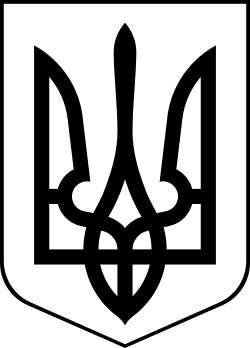 УкраїнаМЕНСЬКА МІСЬКА РАДАЧернігівська область(третя сесія восьмого скликання )ПРОЄКТ РІШЕННЯ26 лютого 2021 року	№Про договори оренди землі(за межами с. Ліски)Розглянувши звернення гр. Іваній О.А., про поновлення договорів оренди землі від 26 лютого 2014 року, укладених між Головним управлінням Держземагенства у Чернігівській області та гр. Іваній О.А. на земельну ділянку площею 32,0 га кадастровий номер 7423085900:08:000:0859 та земельну ділянку 80,0 га кадастровий номер 7423085900:08:000:0858, для ведення фермерського господарства (Код КВЦПЗ 01.02), за межами населеного пункту с. Ліски Менської міської територіальної громади, керуючись ст. ст. 12, 93, 116, 122, 123, 124, 134 Земельного кодексу України, ст. 26 Закону України «Про місцеве самоврядування в Україні», ст.19, ст.33 Закону України «Про оренду землі», Менська міська рада ВИРІШИЛА:З метою наповнення бюджету Менської міської територіальної громади, виконання всіх запланованих програм та забезпечення конкурентного середовища, запропонувати укласти договори оренди землі на земельні ділянки площею 32,0 га кадастровий номер 7423085900:08:000:0859 та площею 80,0 га кадастровий номер 7423085900:08:000:0858, для ведення фермерського господарства (Код КВЦПЗ 01.02) за межами населеного пункту с. Ліски Менської міської територіальної громади, громадянину Іваній Олександру Анатолійовичу за умови участі та перемоги на земельних торгах (аукціоні).Після закінчення строку (26 лютого 2021 року), вважати право оренди земельних ділянок площею 32,0 га кадастровий номер 7423085900:08:000:0859 та площею 80,0 га кадастровий номер 7423085900:08:000:0858, на які були укладені договори оренди землі від 26 лютого 2014 року (номер запису про інше речове право: 4848153 від 03 березня 2014; 4846056 від 03 березня 2014) між Головним управлінням Держземагенства у Чернігівській області та гр. Іваній О.А., припиненим. Включити до переліку земельних ділянок комунальної власності право оренди яких виставляються на земельні торги окремими лотами, земельні ділянки площею 32,0 га кадастровий номер 7423085900:08:000:0859 та площею 80,0 га кадастровий номер 7423085900:08:000:0858, для ведення фермерського господарства (Код КВЦПЗ 01.02), за межами с. Ліски Менської міської територіальної громади.Контроль за виконанням рішення покласти на постійну комісію з питань містобудування, будівництва, земельних відносин та охорони природи та на заступника міського голови з питань діяльності виконавчого комітету Менської міської ради В.І. Гнипа.Міський голова 								Г.А.Примаков